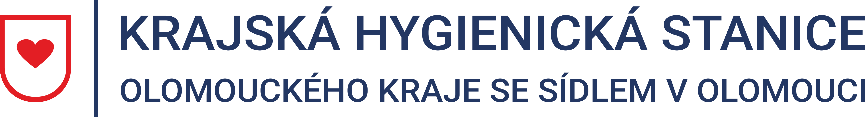 Tisková zprávaVydáno 16. 5. 2022Kontrola kvality povrchových koupacích vod v Olomouckém kraji zahájenaV pondělí 16. 5. 2022 zahájila Krajská hygienická stanice Olomouckého kraje se sídlem v Olomouci (KHS) povinnou kontrolu jakosti vody na povrchových vodách využívaných větším počtem osob ke koupání. V rámci Olomouckého kraje jsou dlouhodobě sledovány dvě koupací oblasti – Vodní nádrž Plumlov s místem odběru vzorků pláž U Vrbiček (VN Plumlov) a Koupací oblast Poděbrady s místy odběrů vzorků Poděbrady – Plané Loučky a Poděbrady – U přístaviště (KO Poděbrady).Hodnocení kvality vody je prováděno dle vyhlášky č. 238/2011 Sb., o stanovení hygienických požadavků na koupaliště, sauny a hygienické limity písku v pískovištích venkovních hracích ploch, ve znění pozdějších předpisů. Výsledné hodnocení zohledňuje jak smyslově postižitelné ukazatele jakosti vody jako znečištění odpady a přírodní znečištění, tak výsledky mikrobiologických, biologických a chemických laboratorních analýz. Informace o termínech odběrů vzorků vod dle monitorovacího kalendáře pro rok 2022 
a o kvalitě sledovaných vod ke koupání na povrchových vodách jsou uveřejněny na webových stánkách KHS: www.khsolc.cz v sekci Koupací vody ve volné přírodě.Mgr. Markéta Koutná, Ph.D., tisková mluvčí, telefon 585 719 244, e-mail: media@khsolc.cz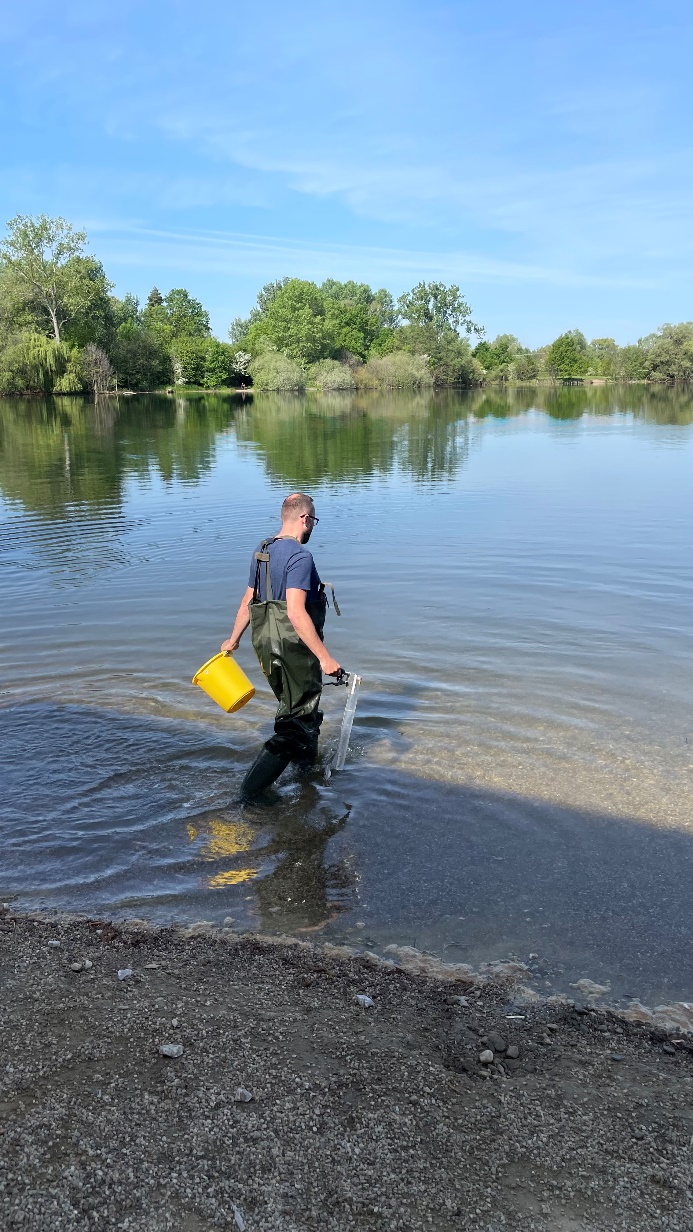 Zdroj: KHS Olomouckého kraje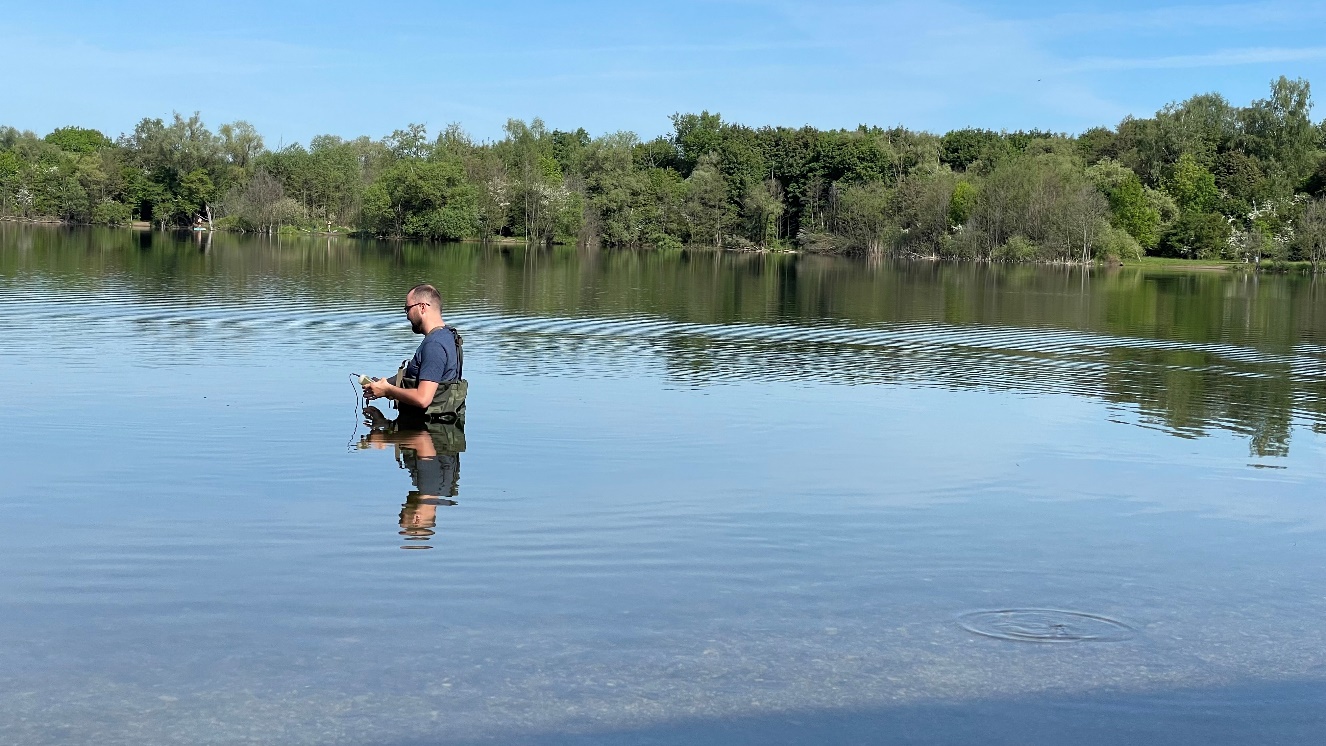 Zdroj: KHS Olomouckého kraje